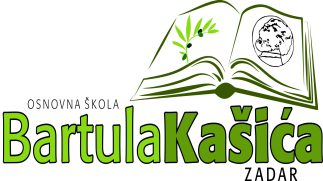 Osnovna škola Bartula Kašića Bribirski prilaz 2 ,23 000 ZadarTel:023/321 -397  Fax:023/323-620Email: ured@os-bkasica-zadar.skole.hrWEB stranica Škole: http://www.os-bkasica-zadar.skole.hr/ KLASA:602-01/23-01/83URBROJ:2198-1-1-23-01 U Zadru,  8.studenog 2023.g.OBAVIJEST o rezultatu javnog poziva br. 2  za organizaciju višednevne izvanučioničke nastavePovjerenstvo za provedbu javnog poziva i izbor najpovoljnijih ponuda za izvanučioničku nastavu OŠ Bartula Kašića dana 7.studenog 2023. odabralo je ponude ovih agencija: DORADO TOURS, ZADAREKLATA TRAVEL AGENCY,SPLITERIDAN PUTNIČKA AGENCIJA, KAŠTEL STARIF TOURS, SPLIT           Predstavnici navedenih agencija bit će pismenim putem pozvani za prezentaciju svoje ponude na roditeljskom sastanku dana 13.studenog 2023.godine s početkom u 19,15  sati u holu Škole.Za povjerenstvo za odabirRavnateljica Katica Skukan, prof.